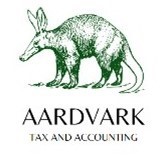 Below is our 2023 Tax Organizer. Please complete this form to the best of your ability as our team will use this to help in the tax preparation process. If you are unsure of the answer to any of these questions or if they do not apply to you please leave them blank. If you have any questions as always feel free to reach out to either effie.comanescu@aardvark.tax or alexa.jackson@aardvark.tax.Personal Information		Yes	NoDid your marital status change during the year?		 	 If yes, explain: ______________________________________________Did you live separately from your spouse during the last six months of the year?		 		Did your address change from last year?		 	 	Did you receive an Identity Protection PIN (IP PIN) from the IRS or have you beena victim of identity theft? If yes, attach the IRS letter for filing returns in 2023.		 	Dependent InformationWere there any changes in dependents from the prior year?		 	If yes, explain: ______________________________________________Do you have any children under age 19 or a full-time student under age 24 withunearned income in excess of $2,500?		 	Do you have dependents who must file a tax return?		 	 Did you provide over half the support for any other person(s) other than yourdependent children during the year?		 	Did you pay for child care while you worked, looked for work, or while afull-time student?		 	Is there any other person(s) who lived with you more than half the year but notclaimed by you last year?		 	If you are divorced or separated with child(ren), do you have a divorce decreeor other form of separation agreement which establishes custodial responsibilities?	 	Did any dependents receive an Identity Protection PIN (IP PIN) from the IRS orhave they been a victim of identity theft? If yes, attach the IRS letter for use during2023		 	Purchases, Sales and Debt InformationDid you start a new business or purchase rental property during the year?		 	Did you sell, exchange, or purchase any assets used in your trade or business?		 				Yes	NoDid you acquire a new or additional interest in a partnership or S corporation?		 	Did you sell, exchange, or purchase any real estate during the year?		 	Did you purchase or sell a principal residence during the year?		 	Did you foreclose or abandon a principal residence or real property during the year?	 	Did you acquire or dispose of any stock during the year?		 	Did you take out a home equity loan this year?		 	Did you refinance a principal residence or second home this year?		 	Did you sell an existing business, rental, or other property this year?		 	Did you have any debts canceled or forgiven this year, such as a home mortgage orstudent loan(s)?		 	Did you purchase a new or previously owned Clean vehicle this year that is eligiblefor the new clean vehicle credit? If yes, attach the vehicle statement from the dealer.	 	Income InformationDid you have any foreign income or pay any foreign taxes during the year, directlyor indirectly, such as from investment accounts, partnerships or a foreign employer?	 	Did you receive any income from property sold prior to this year?		 	Did you receive any unemployment benefits during the year?		 	Did you receive any awards, prizes, hobby income, gambling or lottery winnings?	 	Did you receive any income considered to be nonemployee compensation?		 	Did you receive a Form 1099-K, 1099-MISC, 1099-NEC, or other income statementfor work done in what is commonly referred to as the "gig" economy?		 	Do you expect a large fluctuation in income, deductions, or withholding next year?	 	Did you have any sales or other exchanges of digital assets (including from anairdrop or a hard fork, or used digital assets to pay for goods or services?		 	Retirement InformationDid you receive any Social Security benefits during the year?		 	Did you make any withdrawals from an IRA, Roth, Keogh, SIMPLE, SEP,401(k), or other qualified retirement plan?		 	Did you make any contributions to an IRA, Roth, Keogh, SIMPLE, SEP,401(k), or other qualified retirement plan?		 					Yes	NoEducation InformationDid you have any educational expenses during the year on behalf of yourself,			your spouse, or a dependent?		 	Did you make any withdrawals from an education savings or 529 Plan account?		 	Did you make any contributions to an education savings or 529 Plan account?		 	Did you pay any student loan interest this year?		 	Health Care InformationDid you have qualifying health care coverage, such as employer-sponsored coverageor government-sponsored coverage (i.e. Medicare/Medicaid) for your family?"Your family" for health care coverage refers to you, your spouse if filing jointly, andanyone you can claim as a dependent.		 	Did you enroll for lower cost Marketplace Coverage through healthcare.gov underthe Affordable Care Act?		 	Did you make any contributions to a Health savings account (HSA) or Archer MSA?	 	Did you receive any distributions from a Health savings account (HSA), Archer			MSA, or Medicare Advantage MSA this year?		 	Did you pay long-term care premiums for yourself or your family?		 	Itemized Deduction InformationDid you pay out-of-pocket medical expenses (Co-pays, prescription drugs, etc.)?		 	Did you make any cash or noncash charitable contributions (clothes, furniture, etc.)?	 	If yes, please provide evidence such as a receipt from the donee organization, acanceled check, or record of payment, to substantiate all contributions made.Did you donate a vehicle or boat during the year?.		 	 Did you pay real estate taxes for your primary home and/or second home?		 	Did you pay any mortgage interest on an existing home loan?		 	Did you make any major purchases during the year (cars, boats, etc.)?		 	Did you make any out-of-state purchases (by telephone, internet, mail, or in person)for which the seller did not collect state sales or use tax?		 	Miscellaneous Information	             Yes	NoDid you make gifts of more than $17,000 to any individual?		 	Did you utilize an area of your home for business purposes?		 	Did you retire or change jobs this year?		 	Did you pay any individual as a household employee during the year?		 	Did you make energy efficient improvements to your main home this year?		 	Did you have a financial interest in or signature authority over a financial accountsuch as a bank account, securities account, or brokerage account, located in aforeign country?		 	Do you have any foreign financial accounts, foreign financial assets, or holdinterest in a foreign entity?		 	Are you an owner or do you control 25% of a company's ownership interest for acompany registered with a secretary of state or similar office before January 1, 2024?	 	Do you plan to become an owner or control at least 25% of a company's ownershipinterests for a company registered with a secretary of state or similar office for thefirst time after January 1, 2024?		 	Did you receive correspondence from the State or the IRS?		 	If yes, explain: ______________________________________________Do you have previous years of tax returns that are either unfiled or filed withunpaid balances due?		 	